О внесении изменений в решение Собрания депутатов Шемуршинского сельского поселения  от  16 декабря  2016 г. № 7«Об утверждении  Правил землепользования и застройки  Шемуршинского сельского поселения    Шемуршинского района Чувашской Республики»
 Собрание депутатов Шемуршинского сельского поселения Шемуршинского района Чувашской Республики  решило:          Внести в решение Собрания депутатов Шемуршинского сельского поселения от   16   декабря 2016 года   №7  «Об утверждении  Правил землепользования и застройки  Шемуршинского сельского поселения    Шемуршинского района Чувашской   Республики»  (с изменениями, внесенными решением Собрания депутатов Шемуршинского сельского поселения от 29.09.2017 года  №1) – (далее Правила)  следующие изменения:  Статья 40  Градостироительный регламент зоны застройки малоэтажными жилыми домами (Ж-2) основные виды в параметры разрешенного использования земельного участка и обьектов капитального ремонта   дополнить пунктом  11 следующего содержания:Статья 39  Градостироительный регламент зоны застройки малоэтажными жилыми домами (Ж-1) основные виды в параметры разрешенного использования земельного участка и обьектов капитального ремонта   дополнить пунктом  15 следующего содержания:2. Настоящее решение вступает в силу после официального опубликования в периодическом печатном издании «Вести Шемуршинского сельского поселения» и подлежит размещению на официальном сайте администрации Шемуршинского сельского поселения Шемуршинского района Чувашской Республики.Председатель Собрания депутатов Шемуршинскогосельского поселения Шемуршинского района Чувашской Республики                                                                                     Е.С.ВоронцоваГлава  Шемуршинского сельского поселенияШемуршинского района Чувашской Республики                                           А.Н.УдинЧЁВАШ РЕСПУБЛИКИШЁМЁРШЁ РАЙОН,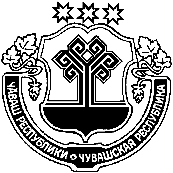 ЧУВАШСКАЯ РЕСПУБЛИКА ШЕМУРШИНСКИЙ РАЙОН ШЁМЁРШЁ ЯЛ ПОСЕЛЕНИЙ,Н ДЕПУТАТСЕН ПУХЁВ, ЙЫШЁНУ«      »             2020г.  №    Шёмёршё ял.СОБРАНИЕ ДЕПУТАТОВ ШЕМУРШИНСКОГО СЕЛЬСКОГО  ПОСЕЛЕНИЯ РЕШЕНИЕ         от «03» февраля 2021г.  № 2		село Шемурша№п/пКод (числовое обозначение)в соответствии с КлассификаторомВид разрешенного использования земельного участка (в соответствии с Классификатором видов разрешенного использования земельных участков, утвержденным уполномоченным федеральным органом исполнительной власти)Параметры разрешенного строительства, реконструкции объектов капстроительстваПараметры разрешенного строительства, реконструкции объектов капстроительстваПараметры разрешенного строительства, реконструкции объектов капстроительстваПараметры разрешенного строительства, реконструкции объектов капстроительства№п/пКод (числовое обозначение)в соответствии с КлассификаторомВид разрешенного использования земельного участка (в соответствии с Классификатором видов разрешенного использования земельных участков, утвержденным уполномоченным федеральным органом исполнительной власти)Предельная этажность зданий, строений, сооружений, этажПредельные размеры земельных участков (мин.-макс.), гаМаксимальный процент застройки, %Минимальные отступы от границ земельного участка1234567Основные виды и параметры разрешенного использования земельных участков и объектов капитального строительстваОсновные виды и параметры разрешенного использования земельных участков и объектов капитального строительстваОсновные виды и параметры разрешенного использования земельных участков и объектов капитального строительстваОсновные виды и параметры разрешенного использования земельных участков и объектов капитального строительстваОсновные виды и параметры разрешенного использования земельных участков и объектов капитального строительстваОсновные виды и параметры разрешенного использования земельных участков и объектов капитального строительстваОсновные виды и параметры разрешенного использования земельных участков и объектов капитального строительства112.7.1Хранение автотранспорта1Мин.0,001801№п/пКод (числовое обозначение)в соответствии с КлассификаторомВид разрешенного использования земельного участка (в соответствии с Классификатором видов разрешенного использования земельных участков, утвержденным уполномоченным федеральным органом исполнительной власти)Параметры разрешенного строительства, реконструкции объектов капстроительстваПараметры разрешенного строительства, реконструкции объектов капстроительстваПараметры разрешенного строительства, реконструкции объектов капстроительстваПараметры разрешенного строительства, реконструкции объектов капстроительства№п/пКод (числовое обозначение)в соответствии с КлассификаторомВид разрешенного использования земельного участка (в соответствии с Классификатором видов разрешенного использования земельных участков, утвержденным уполномоченным федеральным органом исполнительной власти)Предельная этажность зданий, строений, сооружений, этажПредельные размеры земельных участков (мин.-макс.), гаМаксимальный процент застройки, %Минимальные отступы от границ земельного участка1234567Основные виды и параметры разрешенного использования земельных участков и объектов капитального строительстваОсновные виды и параметры разрешенного использования земельных участков и объектов капитального строительстваОсновные виды и параметры разрешенного использования земельных участков и объектов капитального строительстваОсновные виды и параметры разрешенного использования земельных участков и объектов капитального строительстваОсновные виды и параметры разрешенного использования земельных участков и объектов капитального строительстваОсновные виды и параметры разрешенного использования земельных участков и объектов капитального строительстваОсновные виды и параметры разрешенного использования земельных участков и объектов капитального строительства12.1Для индивидуального жилищного строительства30,02 -0,15503154.9.1Обьекты дорожного сервиса1Мин.0,006801